SundayMondayTuesdayWednesdayThursdayFridaySaturdayBreakfastShakeology & ½ bananaSnackPears & pecans w/ cinnamonLunchOut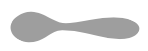 SnackChicken Lettuce Wraps DinnerSouthwest Chicken SaladBreakfastShakeology & ½ bananaSnackPears & pecans w/ cinnamonLunchSouthwest Chicken SaladSnackChicken Lettuce WrapsDinnerTeriyaki Salmon, Soba Noodles & Snap Peas, sesame seedsBreakfastShakeology & ½ bananaSnackYogurt & StrawberriesLunchTeriyaki Salmon, Soba Noodles & Snap PeasSnackCarrots & HummusDinnerMongolian Beef with Veggies & Brown Rice, sesame seedsBreakfastShakeology & ½ bananaSnackPears & pecans w/ cinnamonLunchMongolian Beef with Veggies & Brown RiceSnackChicken Lettuce WrapsDinnerAztec CasseroleBreakfastShakeology & ½ bananaSnackYogurt & StrawberriesLunchAztec CasseroleSnackcarrots & hummusDinnerShrimp Scampi w/ Linguine, SaladBreakfastShakeology & ½ bananaSnackPears & pecans w/ cinnamonLunchShrimp Scampi w/ Linguine, SaladSnackChicken Lettuce WrapsDinnerOutBreakfastShakeology & ½ bananaSnackYogurt & StrawberriesLunchGrilled Chicken WrapSnackCarrots & HummusDinnerOut